 Внеочередное заседание                                                                    IV-го созываРЕШЕНИЕ    12 апреля 2022 года                                                                                      № 193О внесении изменений в решение Совета сельского поселения Бадраковский сельсовет  муниципального района Бураевский район Республики Башкортостан от 25 июня 2018 года № 160 «Об утверждении Положения о порядке оплаты и стимулирования труда лиц, замещающих должности  муниципальной службы в Администрации сельского  поселения Бадраковский сельсовет муниципального  района Бураевский район Республики Башкортостан»В соответствии с постановлением Правительства Республики Башкортостан от 29 марта 2022 года № 109 «Об индексации нормативов формирования расходов на оплату труда в органах местного самоуправления в Республике Башкортостан», Совет сельского поселения Бадраковский сельсовет муниципального района Бураевский район Республики Башкортостан Р Е Ш И Л:1. Внести изменения в решение Совета сельского поселения Бадраковский сельсовет муниципального района Бураевский район Республики Башкортостан от 25 июня 2018 года № 160   «Об утверждении Положения о порядке оплаты и стимулирования труда лиц, замещающих должности  муниципальной службы в Администрации сельского  поселения Бадраковский сельсовет муниципального  района Бураевский район Республики Башкортостан» следующие изменения:а) пункт 8.1 изложить в следующей редакции:«8.1. Ежемесячное денежное поощрение муниципальным служащим органов местного самоуправления устанавливается в соответствии с постановлением Правительства Республики Башкортостан от 29 марта 2022 года № 109 «Об индексации нормативов формирования расходов на оплату труда в органах местного самоуправления в Республике Башкортостан» выплачивается в следующих размерах: главе администраций сельского поселения – в размере 2,5 должностного оклада;иным муниципальным служащим – в размере 3 должностных окладов.»;б) Приложение №1 к положению изложить в следующей редакции, согласно приложения;в) Приложение №2 к положению изложить в следующей редакции, согласно приложения;2. Настоящее решение вступает в силу с 01 апреля 2022 года. Председатель Советасельского поселенияБадраковский сельсовет муниципального района Бураевский район Республики Башкортостан                                                                Нафикова Н.Н.                                                                                            Приложение №1Размеры должностных окладов лиц, замещающих должности муниципальной службыПриложение № 2Размеры надбавок за классный чин лицам, замещающим должности муниципальной службы БАШКОРТОСТАН РЕСПУБЛИКАҺЫБОРАЙ РАЙОНЫ МУНИЦИПАЛЬРАЙОНЫНЫҢ БАЗРАК АУЫЛ СОВЕТЫ
АУЫЛ БИЛӘМӘҺЕ СОВЕТЫ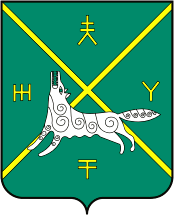 СОВЕТ СЕЛЬСКОГО ПОСЕЛЕНИЯ БАДРАКОВСКИЙ СЕЛЬСОВЕТ МУНИЦИПАЛЬНОГО РАЙОНА БУРАЕВСКИЙ РАЙОН РЕСПУБЛИКИ БАШКОРТОСТАНN п/пНаименование должностиДолжностной оклад (денежное вознаграждение), руб.1231.Глава администрации125082.Управляющий делами36433.Специалист 1 категории31834.Специалист 2 категории3070N п/пКлассный чинРазмер надбавки, руб.Размер надбавки, руб.12331. Старшая должность1. Старшая должность1. Старшая должность1. Старшая должность4.1.Советник муниципальной службы I классаСоветник муниципальной службы I класса16234.2.Советник муниципальной службы II классаСоветник муниципальной службы II класса14604.3.Советник муниципальной службы III классаСоветник муниципальной службы III класса12862. Младшая должность2. Младшая должность2. Младшая должность2. Младшая должность5.1.Референт муниципальной службы I классаРеферент муниципальной службы I класса11745.2.Референт муниципальной службы II классаРеферент муниципальной службы II класса10375.3.Референт муниципальной службы III классаРеферент муниципальной службы III класса923